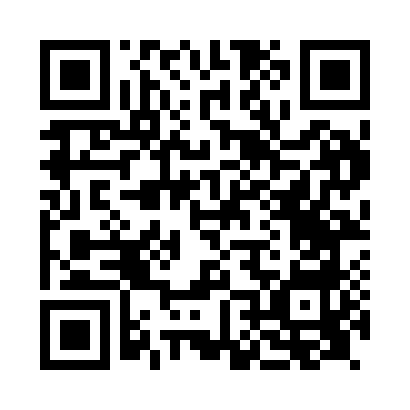 Prayer times for Longside, Aberdeenshire, UKMon 1 Jul 2024 - Wed 31 Jul 2024High Latitude Method: Angle Based RulePrayer Calculation Method: Islamic Society of North AmericaAsar Calculation Method: HanafiPrayer times provided by https://www.salahtimes.comDateDayFajrSunriseDhuhrAsrMaghribIsha1Mon2:434:151:127:0310:0911:402Tue2:444:151:127:0310:0811:403Wed2:444:171:127:0310:0711:404Thu2:454:181:127:0210:0611:395Fri2:454:191:127:0210:0611:396Sat2:464:201:137:0210:0511:397Sun2:474:211:137:0110:0411:388Mon2:484:221:137:0110:0311:389Tue2:484:241:137:0110:0211:3710Wed2:494:251:137:0010:0111:3711Thu2:504:271:137:009:5911:3612Fri2:514:281:136:599:5811:3613Sat2:514:301:146:589:5711:3514Sun2:524:311:146:589:5511:3415Mon2:534:331:146:579:5411:3416Tue2:544:351:146:569:5211:3317Wed2:554:361:146:569:5111:3218Thu2:564:381:146:559:4911:3119Fri2:574:401:146:549:4811:3120Sat2:584:421:146:539:4611:3021Sun2:594:431:146:529:4411:2922Mon2:594:451:146:519:4211:2823Tue3:004:471:146:509:4111:2724Wed3:014:491:146:499:3911:2625Thu3:024:511:146:489:3711:2526Fri3:034:531:146:479:3511:2427Sat3:044:551:146:469:3311:2328Sun3:054:571:146:459:3111:2229Mon3:064:591:146:449:2911:2130Tue3:075:011:146:439:2711:2031Wed3:085:031:146:419:2511:19